السيرة الذاتية  / عربي  12/7/2016                                    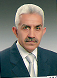 الإسم الثلاثي : الدكتور ياسين رشيد عمر الزيباري اللقب العلمي : مدرس العنوان الوظيفي : مدرس رقم الهاتف : 07504731657الإيميل :    إيميل  / yaseenalzeabary@yahoo.comالتخصص العام : اللغة العربية + التراث الفكري + الشريعة والقانون التخصص الدقيق : لغة + القضاء الإسلامي + الأحوال الشخصية والإدارة الشهادات : البكالوريوس : اللغة العربية والعلوم الإسلامية الجامعة : بغداد            الكلية : كلية الإمام الأعظم : الإختصاص : اللغة العربية والعلوم الإسلامية / السنة : ( 10/ 7/1981 م ) الماجستير : الجامعة : جامعة الدول العربية / الكلية : معهد التأريخ العربي والتراث العلمي للدراسات العليا : الإختصاص العام : التراث الفكري – الإختصاص الدقيق : القضاء الإسلامي أموي  / السنة :    17  /  10 / 1995الدكتوراه : الجامعة : جامعة الدول العربية   الكلية : معهد التأريخ العربي والتراث العلمي للدراسات العليا : الإختصاص العام : التراث الفكري – الإختصاص الدقيق : القضاء الإسلامي / عباسي / السنة :  10 /  8  / 1998بوست دكتوراه : جامعة بغداد / كلية العلوم الإسلامية / الإختصاص العام : الشريعة والقانون : الإختصاص الدقيق : مقارنة في الأحوال الشخصية بين الشريعة والقانون ، والفقه الإداري /  السنة : 20/8/ 200CVPersonal Information:Name:  Yaseen Rashid Omar AlzibaryScientific Title: Instructor Official Profession:  InstructorTel:  07504731657E-mail:  yaseenalzeabary@yahoo.comStudies:  Baghdad University, College of Al- Imam Al- A'Atham, 1981,Arabic Language and Islamic SciencePostgraduate:Arab-League University/Institute of Arabic History and Scientific Heritage;M. A. Degree in the Arab Scientific Heritage, 1995;General Specification: Intellectual Heritage;Specific Field: Islamic Ammawi Jurisdiction.Arab-League University/Institute of Arabic History and Scientific Heritage;Ph. D. Degree in the Arab Scientific Heritage, 1998;General Specification: Intellectual Heritage;Specific Field: Islamic Abbassid Jurisdiction.Post Doctorate:Baghdad University/College of Islamic Science, 2003;General Specification: Sharia and Law;Specific Field: Comparison in Personal Affairs between Sharia, Law and Administrative Fiqh. ذياننامة  / كوردي   12/7/2016                                    ويَنةناظآ سياني : دكتؤر ياسين رشيد عمر الزيبارينازناوا زانستي : مامؤستاناظ نيشانآ فةرمانبةريني : مامؤستاذمارا مةباييَلى : 07504731657ئيميَل :    yaseenalzeabary@yahoo.com   بسثؤريا طشتي : زمانآ عةرةبي + كلتؤرآ هزرينى + شةريعة و ياسا بسثؤريا ورد : زمان + دادوةريا ئيسلامي + كار و بارآ كةساية تي و كارطيَرى بروانامه :  بكالوريوس : زمانآ عةرةبي و زانستيَت ئيسلامي  زانكؤيا بةغدا – كوليذا الإمام الأعظم / بسثؤريا طشتي : زمانآ عةرةبي و زانستيَت ئيسلامي / سالآ : ( 10/ 7/1981 ز )ماستةر : جامعة الدول العربية / ثةيمانطةها ميَذؤيا عةرةبي و كلتؤرا زانستي بؤ خاندنا بلند / بسثؤريا طشتي : كلتؤرآ هزريني / بسثؤريا ورد : دادووةريا ئيسلامي / ضةرخا ئةمةوى / سالآ : ( 17  /  10 / 1995 ز ) دكتؤرا ة  :جامعة الدول العربية / ثةيمانطةها ميَذؤيا عةرةبي و كلتؤرا زانستي بؤ خاندنا بلند / بسثؤريا طشتي : كلتؤرآ هزريني / بسثؤريا ورد : دادووةريا ئيسلامي / ضةرخا عةبباسي / سالآ : ( 10 /  8  / 1998 ز )  ثؤست دكتوراه : زانكؤيا بةغدا / كؤليذا زانستيَت ئيسلامي / بسثؤريا طشتي : شةريعة و ياسا / بسثؤريا ورد : بةراوردي ل كار و باريَن كةسايةتي ل نيَوان شريعة ت و ياسا + كارطيَري كار / سالآ : (20/8/ 2003 ز ) 